График медицинских осмотров 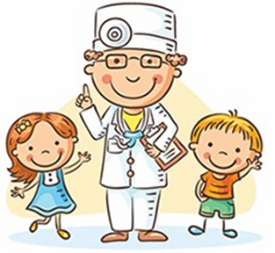 перед 2022 – 2023 учебным годомДля 1-х классов обязательна RM (DST) или справка из туб. диспансера и медицинские карты (тех, кто не сдавал).Те, кто не пройдет медицинский осмотр допускаются 01.09 в школу ПРИ НАЛИЧИИ справки из поликлиники с указанием контактов по инфекционным заболеваниям, отсутствием педикулеза и кожных высыпаний, указанием роста и весаДатаВремяКлассыАдресВремяКлассыАдрес29.08.202210.00 – 11.202 классыНачальная школа: Ленинский пр., д. 161, к. 3, лит. А10.00 – 11.205 классыСтаршая школа: Московский пр., д. 203а, лит. А29.08.202211.20 – 12.003 а, б классыНачальная школа: Ленинский пр., д. 161, к. 3, лит. А11.20 – 12.006 а, бСтаршая школа: Московский пр., д. 203а, лит. А29.08.202212.00 – 12.30ПЕРЕРЫВНачальная школа: Ленинский пр., д. 161, к. 3, лит. А12.00 – 12.30ПЕРЕРЫВСтаршая школа: Московский пр., д. 203а, лит. А29.08.202212.30 – 13.103 в, г классыНачальная школа: Ленинский пр., д. 161, к. 3, лит. А12.30 – 13.106 в, гСтаршая школа: Московский пр., д. 203а, лит. А29.08.202213.10 – 14.304 классыНачальная школа: Ленинский пр., д. 161, к. 3, лит. А13.10 – 14.307 классыСтаршая школа: Московский пр., д. 203а, лит. А30.08.20229.30 – 10.301 аНачальная школа: Ленинский пр., д. 161, к. 3, лит. А10.00 – 11.208 классыСтаршая школа: Московский пр., д. 203а, лит. А30.08.202210.30 – 11.301 бНачальная школа: Ленинский пр., д. 161, к. 3, лит. А11.20 – 12.009 а, бСтаршая школа: Московский пр., д. 203а, лит. А30.08.202211.30 – 12.00ПЕРЕРЫВНачальная школа: Ленинский пр., д. 161, к. 3, лит. А12.00 – 12.30ПЕРЕРЫВСтаршая школа: Московский пр., д. 203а, лит. А30.08.202212.00 – 13.001 вНачальная школа: Ленинский пр., д. 161, к. 3, лит. А12.30 – 13.109 в, гСтаршая школа: Московский пр., д. 203а, лит. А30.08.202213.00 – 14.001 гНачальная школа: Ленинский пр., д. 161, к. 3, лит. А13.10 – 14.3010 классыСтаршая школа: Московский пр., д. 203а, лит. А31.08.2022---10.00 – 12.0011 классыСтаршая школа: Московский пр., д. 203а, лит. А